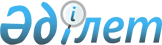 Ә.Ө.Исекешевті Қазақстан Республикасының Инвестициялар және даму министрі қызметіне тағайындау туралыҚазақстан Республикасы Президентінің 2014 жылғы 6 тамыздағы № 876 Жарлығы

      Әсет Өрентайұлы Исекешев Қазақстан Республикасының Инвестициялар және даму министрі болып тағайындалсын, ол Қазақстан Республикасы Премьер-Министрінің орынбасары – Қазақстан Республикасының Индустрия және жаңа технологиялар министрі қызметінен босатылсын.      Қазақстан Республикасының

      Президенті                            Н.Назарбаев
					© 2012. Қазақстан Республикасы Әділет министрлігінің «Қазақстан Республикасының Заңнама және құқықтық ақпарат институты» ШЖҚ РМК
				